IMPLEMENTASI KREDIT SYARI’AH PADA UD. DINAR RAYA MOTOR KELURAHAN BARUGA KECAMATAN BARUGA KOTA KENDARI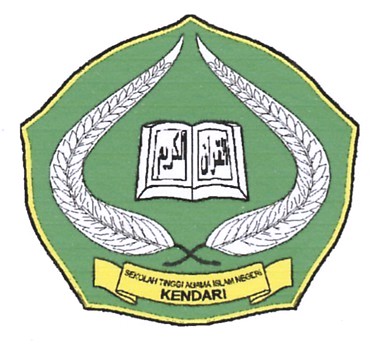 SKRIPSIDiajukan untuk memenuhi syarat-syarat mencapai gelar Sarjana Ekonomi Islam pada Program Studi Ekonomi IslamOLEHWALUYONIM. 09 02 01 03 010JURUSAN SYARI’AH DAN EKONOMI ISLAMSEKOLAH TINGGI AGAMA ISLAM NEGERI (STAIN)SULTAN QAIMUDDINKENDARI2013PERNYATAAN KEASLIAN SKRIPSI	Dengan penuh kesadaran peneliti yang bertanda tangan di bawah ini menyatakan dengan sesungguhnya, bahwa skripsi ini benar-benar merupakan hasil karya peneliti sendiri. Dan jika dikemudian hari terbukti sebagai ciplakan, duplikat dan ditulis oleh orang lain, maka skripsi ini dan gelar yang diperoleh karenanya, batal demi hukum.	     Kendari,   Oktober    2013 M	                      Dzulhijjah 1434 H	Penyusun      		         Waluyo                      NIM : 09 02 01 03 010PENGESAHAN SKRIPSI	Skripsi yang berjudul “Implementasi Kredit Syari’ah pada UD. Dinar Raya Motor Kelurahan  Baruga Kecamatan Baruga Kota Kendari”, atas nama Waluyo, NIM: 09 02 01 03 010,  Program Studi Ekonomi Islam Jurusan Syari’ah dan Ekonomi Islam Sekolah Tinggi Agama Islam Negeri Sultan Qaimuddin Kendari, telah diuji dan dipertahankan dalam sidang munaqasyah yang diselenggarakan pada hari Senin, 7 Oktober 2013. Dan dinyatakan telah dapat diterima sebagai salah satu syarat untuk memperoleh gelar Sarjana Ekonomi Islam, dengan beberapa perbaikan.	Kendari, Oktober    2013 M	               Dzulhijjah 1434 HDEWAN PENGUJIKetua	:  Asrianto Zainal, S.H, M.Hum	(……………………..)Sekretaris	:  Dra. Beti Mulu, M.Pd.I	(……………………..)Anggota	:  Dr. Muh. Hadi, M.HI	(……………………..)	   Drs. Muh. Idris	(……………………..)	   Umi Rohmah, S. HI, M.Si	(……………………..)	Diketahui oleh :	Ketua	STAIN Kendari	Dr. H. Nur Alim, M. Pd						           NIP.196505041991031005KATA PENGANTAR ﻠﺤﻤﺪ ﻠﻟﻪ ﺮﺐ ﺍﻠﻌﺎﻠﻤﻴﻦ ﻭ ﺍﻟﺼﻼﺓ ﻮﺍﻟﺴﻼﻢ ﻋﻠﻰ ﺍﺸﺮﻒ ﺍﻻﻨﺑﻴﺎﺀ ﻭﺍﻠﻤﺮﺴﻠﻴﻦ ﺴﻴﺪﻨﺎ ﻤﺤﻤﺪ ﻭ ﻋﻠﻰ ﺍﻠﻪ ﻭﺍﺼﺤﺎﺑﻪ ﺍﺠﻤﻌﻴﻦ٬ ﺍﻤﺎ ﺑﻌﺪ  	Puji syukur, alhamdulillah penulis panjatkan hadirat Allah SWT atas karunia ilmu dan pemahaman yang telah dikaruniakan, serta berkat nikmat hidayah dan inayah-Nyalah sehingga penulis dapat menyelesaikan skripsi yang sederhana ini. Kemudian tak lupa penulis ucapkan shalawat serta salam kepada junjungan Nabi besar Muhammad SAW, Nabi yang telah memberikan tuntunan luhur untuk diikuti dan diteladani bagi seluruh umat manusia.Dalam penyusunan dan penulisan  skripsi ini, penulis mengalami berbagai hambatan, tantangan dan kesulitan, namun berkat adanya bantuan dari Bapak Dr. Muhammad Hadi, M.HI dan Ibu Umi Rohmah, S.HI, M.Si, masing-masing pembimbing I dan II yang telah rela berkorban kesungguhan membimbing penulis dalam penyusunan  skripsi ini. Penulis juga tidak lupa mengaturkan ucapan terima kasih dan penghargaan yang setinggi-tingginya terutama kepada :Bapak Dr. H. Nur Alim, M.Pd, selaku Ketua STAIN Sultan Qaimuddin Kendari yang telah banyak berkorban membina STAIN ini dengan penuh loyalitas dan keihlasan tinggi.Bapak Dr. Kamaruddin, S.Ag, M.H, selaku Ketua Jurusan Syari’ah dan Ekonomi Islam yang telah banyak memberikan arahan dan petunjuk dalam proses penyelesaian studi.Bapak Dr. Muhammad Hadi, M.HI selaku Ketua Program Studi Ekonomi Islam yang telah memberikan motivasi dan dorongan dalam proses perkuliahan hingga penyelesaian studi.Bapak/Ibu Dosen, asisten dosen dan karyawan STAIN Sultan Qaimuddian Kendari yang dengan ikhlas memberikan pemahaman dan pengetahuannya serta berusaha memberikan pelayanan akademik dengan sebaik-baiknya.Kepala Perpustakaan STAIN Sultan Qaimuddian Kendari yang menyediakan fasilitas untuk melaksanakan studi kepustakaan.Akhirnya segala koreksi dan petunjuk serta saran menuju kesempurnaan  skripsi ini penulis sangat harapkan. Dan semoga kehadiran  skripsi ini memberikan manfaat dalam meningkatkan mutu pendidikan agama Islam.	     Kendari,     Dzulhijjah 1434 H	                        Oktober    2013 M	Penyusun Waluyo  NIM : 09 02 01 03 010ABSTRAKWaluyo “Implementasi Kredit Syari’ah pada UD. Dinar Raya Motor Kelurahan  Baruga Kecamatan Baruga Kota Kendari” (dibimbing Dr. Muhammad Hadi, M.HI dan Umi Rohmah, S.HI, M.Si)	Penelitian tentang Implementasi Kredit Syari’ah pada UD. Dinar Raya Motor Kelurahan  Baruga Kecamatan Baruga Kota Kendari. Dalam penelitian tersebut terdapat polemik praktik kredit yang telah menjamur di masyarakat, sehingga keberadaan kredit syari’ah pada UD. Dinar Raya Motor menjadi alternatif sekaligus pembuktian dari penerapan syari’ah Islam dalam mengatur muamalah di masyarakat.Tujuan dari penelitian ini adalah a) Untuk mengetahui bagaimana  implementasi kredit syari’ah pada UD. Dinar Raya Motor, dan b) Untuk mengetahui faktor-faktor apa yang mendorong nasabah melakukan kredit syari’ah di UD. Dinar Raya Motor Kendari.	Penelitian ini menggunakan pendekatan kualitatif yaitu data diperoleh melalui studi wawancara dan observasi terhadap subyek penelitian. Subyek penelitian ini adalah pimpinan, karyawan dan nasabah UD. Dinar Raya Motor. Data yang diperoleh dianalisis dengan cara reduksi data, display data dan verifikasi data. Validitas data dilakukan dengan menggunakan teknik trianggulasi data baik secara teknik atau sumbernya.Dari skripsi ini diketahui bahwa implementasi kredit syari’ah yang dipraktekkan di UD. Dinar Raya Motor berlandaskan atas dasar Islami dan nilai-nilai Islami, baik dalam hal promosi, akad, dan meniadakan denda. Hal tersebut dilaksanakan atas dasar nilai kejujuran dan keterbukaan antara kreditur dan debitur. Terdapat beberapa faktor yang mendorong masyarakat menjadi nasabah di UD. Dinar Raya Motor adalah motif agama, ekonomi, dan sosial.Kata kunci : Implementasi, Praktik, Kredit, Syari’ah.ABSTRACT  Waluyo " Implementation of Islamic Credit at UD Dinar Raya Motor sub-District of Baruga, district of Kendari City" ( guided by Dr. Muhammad Hadi, M.Hi and Umi Rohmah, S.Hi, M.Si)The main problem of the research was polemical practice of Islamic credit in society. The existence of Islamic credit at UD Dinar Raya Motor had become an alternative and verification of applying of Islamic Law in arranging muamalah in society. The objectives of this research are a) to know how the implementation of Islamic credit at UD Dinar Raya Motor, and  b) to know what kinds of factors that motivates customers to do Islamic credit at UD Dinar Raya Motor Kendari.This research used qualitative approach. The were data obtained from interviews and observations to the research subjects. The subjects of this research are the owrer, employee and customers of UD Dinar Raya Motor. The obtained data were analysed by reduction, display and verification. Validity of the data tested by using data triangulation.This study shows that  implementation of Islamic credit that were practicing at UD Dinar Raya Motor  was based on the principle of Islamic values, in case of promotion, agreement, and negate penalty. It was done based on the values of integrity and openness between creditor and debitor. There are some factors stimulated the society to become clients in UD Dinar  Raya Motor, namely religious, economic, and social motives.Keyword : Implementation, Practice, Credit, Islamic LawDAFTAR ISIHALAMAN JUDUL 		iPERNYATAAN KEASLIAN SKRIPSI 		iiPENGESAHAN SKRIPSI		iiiKATA PENGANTAR 		ivABSTRAK 		viABSTRACT		viiDAFTAR ISI  		viiiBAB I PENDAHULUANLatar Belakang		1Fokus Penelitian		5Rumusan Masalah 		5Batasan Masalah 		6Tujuan dan Manfaat Penelitian 		6BAB II TINJAUAN PUSTAKAPenelitian Relevan		8Kerangka Teori 		13Implementasi dan Praktik		13Kredit 		15Leasing (Sewa Beli) 		17Jual Beli Secara Kredit dan Jual Beli Murabaah Secara Kredit		21Tinjauan Tentang Riba 		25Pengertian Riba		25Hal-hal yang Menimbulkan Riba 		29Islam Mengharamkan Riba 		31Hikmah Diharamkan Riba 		32BAB III METODOLOGI PENELITIANJenis Penelitian		34Lokasi dan Waktu Penelitian 		34Sumber Data 		35Metode Pengumpulan Data		35Teknik Analisis Data		36Pengecekan Keabsahan Data 		37BAB IV HASIL PENELITIANImplementasi Kredit Syari’ah 		39Motif Berdirinya UD. Dinar Raya Motor 		40Karakteristik Nasabah 		42Unsur-unsur Implementasi Kredit Syari’ah 		43Motif Kredit Syari’ah……………………………..		54Motif Agama		55Motif Ekonomi		56Motif Sosial 		63BAB V P E N U T U PKesimpulan………………………………………………………..		65Saran 		65DAFTAR PUSTAKALAMPIRAN-LAMPIRAN